SAVE THE DATE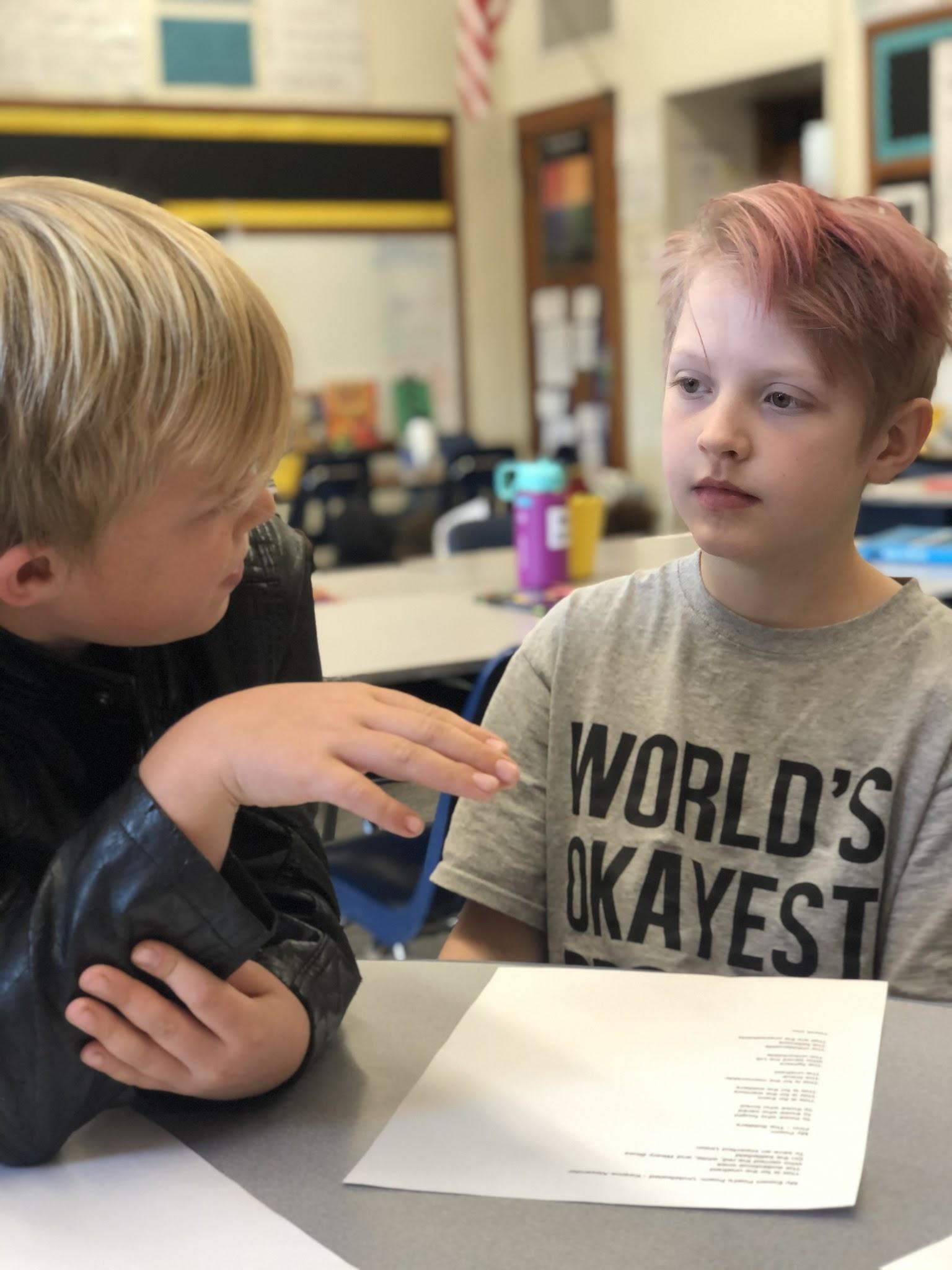 PBL EXPO IS COMING!!!When: December 12, 20196:00pm-7:15pmWhere: Asbury (start in Auditorium)Who: 2nd Music, 3rd, 4th, 5th & ArtThis is an exhibition of the process and products students have been engaged in over the last few months, please join us!